HEMINGTON PRIMARY SCHOOL			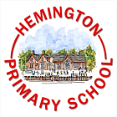  MINUTES Full Governing Body Meeting On Monday 26th September, 18:00 @ Hemington Primary SchoolGovernors Present:	Eimear Davis		ED		Craig Witton		CW				Melvyn Booley (Chair)	MB		Mary-Kate Batterbee      MKB				Abigail Kerr		AK		Liz Cordon		LC						Annie Blissett		ABAlso, in Attendance: Mark Eydman (Clerk)		Signed …………………………………………………………… Chair of FGB		Date ……………………………………………….ProceduralACTION1.1WelcomeMB welcomed Governors to the meeting and provided a reminder of the School Mission.Our school ethos is to create a happy, caring, inclusive environment which enables the development of confident, independent learners who have the opportunity to achieve their potential and have ambitions for their future.1.2Apologies – to accept or decline.Apologies were received from Lucy Timbrell (LT) which were accepted.It was noted that Matt Yandle has resigned from his role as a Governor. In his absence he was thanked for his previous contribution.1.3Roles of School GovernanceMB provided a reminder of the key roles and responsibilities of a governing body for information. These being:Ensuring clarity of vision, ethos, and strategic directionHolding the headteacher to account for the educational performance of the school and its pupilsOverseeing the financial performance of the school and making sure its money is well spentProtecting the health and well-being of pupils and those responsible for their support at School1.4Chair’s Emergency ActionsMB confirmed that no Emergency Actions had been undertaken since the last meeting.1.5Adoption of Code of ConductGovernors unanimously agreed to adopt the NGA Code of Conduct.1.6AOB – these to be raised prior to the meeting with the Chair. Discussed at end of the meeting.School Food Plan.1.7Matters of UrgencyNone.1.8Agreement of Terms of ReferenceGovernors unanimously agreed to proceed without Committee Meetings and all business to be conducted through Full Governing Body Meetings.1.9Allocation of Governors to named rolesAfter discussions taking account of experience, interests and competence, the following were agreed:Safeguarding and H&S – MB (AB to “shadow”)Maths – AKReading & Writing – LCScience – ABSEND – MBTraining & Development – LCGovernors further agreed that a SEND focus will be adopted by all Governor roles.A discussion occurred which noted the need to consider resilience and succession planning within the Governing Body. While no Vice Chair was elected, AB agreed to undertake training related to the Role of the Chair.1.10Declarations of Pecuniary Interest pertinent to the overall role of the Governing Body/DBS ChecksGovernors continue to submit required Pecuniary Interest information.It was confirmed that Governors will require DBS Checks at the commencement f each term of Office.1.11 Confirmation of Potential Conflicts of Interest in Regard of the Agenda Items.None1.12Minutes of the previous meeting 5th July 2022To approveTo sign and retainMatters arising not included in this agenda Minutes were Approved with no matters arising not considered within the planned Agenda.1.13GDPR Compliance/Notification of Data BreachesNo data breaches have occurred in the period since the last meeting.1.14PoliciesAll Governors confirmed having read and understood the latest updates to the KCSiE documents.The Attendance Policy (Autumn 2022) and Child Protection Policy (October 2022), both based on Local Authority Standards, were unanimously approved by the Governors.Vision and Strategy2.1Discussions not planned or undertaken at this meeting.Holding the Headteacher to account for Pupil performance & Staff Management3.1Head Teacher’s ReportED provided an overview of the previously issued Head Teacher’s Report.An update on Pupils was provided.A Governor asked if the “small school” nature of Hemington contributed to parents selecting the School for SEND children. ED advised that this could not be confirmed but was likely. The challenges of providing EHCP support in advance of funding were discussed.An update on Attendance was provided.In response to a Governor question, ED advised that it was School Policy not to administer medicines such as Calpol but that antibiotics would be administered to recovering children.Poor attendance fines were discussed with an acknowledgement that these being managed externally was beneficial.An update was provided on Standards and Assessments.In response to a Governor question ED advised that while the confidence of EYFS children had improved, there were still clear COVID related impacts. The very small cohorts make percentages potentially misleading.Governors asked that in future SATs reports, the number of associated children was shown.ED noted that 100% of Y1 children had now passed their phonics testing.In response to a Governor question, ED noted that when planning interactions, there was a balance to be struck with the potential negative impact on “new” learning.In response to a Governor question, ED noted that Volunteers were very much appreciated in School, but care needed to be taken that appropriate training for tasks such as supported reading was provided.An update on Curriculum was provided.In discussion, ED noted that deployment of the curriculum was proceeding positively.An update on Staff Training was provided.An update on Staffing was provided.An update on Safeguarding and H&S was provided.An update on Building Developments was providedAn update on use of the PE premium was provided.An update related to the PTFA was provided.HT3.2Consideration of 2021/222 SATSConsidered under 3.13.3Presentation of the SDPED provided an overview of the SDP and noted the focus on four clear priorities for focus and clarity.The need to align Governor Visits with the stated priorities was noted. 3.4Governor VisitsThe following visits were agreed in discussion:Math – AK – 11th OctoberEnglish (Reading & Writing) – LC – 15th NovemberScience – AB – 1st DecemberSEND – MB – 29th NovemberPE – CW – 6th December3.5Review of HT Performance Management ArrangementsHT Performance Management scheduled for 9th November 2022.3.6Review of Safeguarding ArrangementsConsidered under previous discussions.3.7PTFA UpdateThe PTFA were thanked for their ongoing support of the School.Financial Performance4.1YTD Review including Sports Premium and Pupil Premium UpdatesED advised that a direct Bursar had been appointed and would be working for 1 day every two weeks.ED noted that while a financial update had been provided, lack of historic Bursar support from the LA meant that detail and associated narrative was limited.Governors requested that a full financial report be provided at the next FGB Meeting to describe the “6 month” point.EDGovernor Effectiveness5.1Governor Training & DevelopmentArrangements to be finalised for the second element of Strategic Planning training.Chair5.2Governor RecruitmentCW Term of Office as Parent Governor ends on 22nd October. CW to confirm intentions to seek a second term which will require an invitation to other parents for available posts.Given the resignation of MY, a vacancy exists for a LA Governor.CWClosing Items6.1AOBA discussion occurred regarding development of a School Food Plan.ED advised intention to seek a Bronze healthy School Award and will be pleased to accept any offers of support in due course.6.2Date of next meeting Tuesday 6th December 2022 18:00 @ School.ALLMeeting Closed @ 19:35